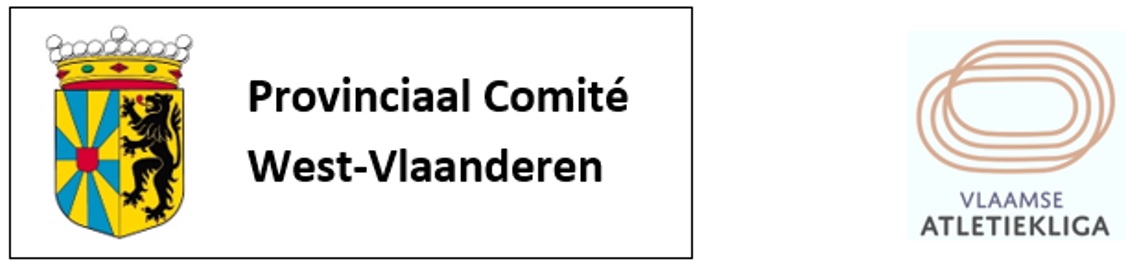 Beste  West-Vlaamse  atle(e)t(e)Reglement 2017  De verkiezing is enkel bestemd voor atleten aangesloten bij een West-Vlaamse atletiekclub op het ogenblik van de prestatie. Enkel gehomologeerde prestaties, geleverd tussen 1 november 2016 en 31 oktober 2017 worden in aanmerking genomen.Het Provinciaal Comité West-Vlaanderen nomineert de atleten die conform artikel 6 van dit reglement in aanmerking komen. De lijst met genomineerden wordt jaarlijks voorgelegd aan de stemgerechtigden (conform artikel 3). Na stilzwijgende goed-keuring van de stemgerechtigden, worden de nominaties samen met de stembiljetten hen overhandigd.De kiesgerechtigden bestaan uit onderstaande personen en verenigingen. Elke persoon of vereniging heeft recht op één stem, op voorwaarde dat zij aan alle administratieve verplichtingen jegens het Provinciaal comité of de VAL voldaan hebben. Er is geen cumul van de stemmen mogelijk. Als een persoon of vereniging in meerdere catego-rieën stemgerechtigd zou zijn, ontvangt de stemgerechtigde slechts één stembiljet. Jaarlijks wordt bij de aanvang van het zomerseizoen (1 april) de samenstelling van het stembureau geactualiseerd indien zich wijzigingen hebben voorgedaan binnen de ver-schillende categorieën. De stemgerechtigden (43 stemmen) zijn als volgt samengesteld :Alle leden van het Provinciaal Comité West-Vlaanderen (12)West-Vlaamse commissie juryleden (1)West-Vlaamse leden in de raad van bestuur VAL op 1 april 2017 (…)West-Vlaamse clubs aangesloten bij de VAL (11)(Voor  zover  die  in  orde  zijn  met de  administratieve  verplichtingen   tov  PC  en/of  VAL) West-Vlaamse schrijvende pers (3)Provinciale trainers (6)Provinciaal jeugdcoördinator (1)Mevr. Rosika Verberckt (schenkster trofeeën) (1)De stembiljetten zijn nominatief en enkel geldig als deze volledig ingevuld zijn. Naast de identificatie van de stemgerechtigde, moeten ook de namen van 3 mannen en 3 vrouwen ingevuld worden op het stembiljet. Door het ontbreken van één van deze gegevens wordt het stembiljet ongeldig verklaard. Enkel atleten die door het Provinciaal Comité genomineerd werden kunnen op het stembiljet opgenomen worden. Het vermelden van niet-genomineerde atleten leidt eveneens tot het ongeldig verklaren van het stembiljet.Per geldig stembiljet worden 3 punten toegekend aan de eerste atleet, 2 punten aan de tweede atleet en 1 punt aan de derde atleet, dit zowel bij de mannen als bij de vrouwen. Winnaars worden de atleet en atlete met de meeste punten. In geval van gelijke stand, wordt het hoogste aantal 1e plaatsen in aanmerking genomen. Indien er hierna nog steeds geen afscheiding is, worden ook het aantal 2e en eventueel  3e plaatsen in rekening gebracht.Atleten die aan onderstaande criteria voldoen, worden door het Provinciaal Comité West-Vlaanderen genomineerd :Winnaars Vlaamse kampioenschappen :Indoor AC 29 januari 2017 GentIndoor meerkamp 4-5 februari 2017 GentCategorie junioresCategorie senioresVeldlopen 12 februari 2017 RotselaarCategorie juniores (korte + lange cross)Categorie seniores (korte + lange cross)Marathon 26 maart 2017 LierAC 20 mei 2017 Heusden100km 4 juni 2017 AalterHalve marathon 16 juni 2017 TorhoutMeerkamp 29-30 juli 2017 DilbeekCategorie junioresCategorie senioresPodiumplaats Nationale kampioenschappen :Indoor meerkamp 4-5 februari 2017 GentCategorie junioresCategorie senioresIndoor AC 18 februari 2017 GentIndoor juniores en beloften 4 maart 2017 GentVeldlopen 12 maart 2017 Wachtebeke (Lange+Korte Cross  J/S/Bel) 10000m + 3000mST vrouwen 6 mei 2017 NinoveBerglopen AC 20 mei 2017 Malmédy100km 4 juni 2017 AalterSnelwandelen 10km – 20km 24 juni 2017 CharleroiOutdoor AC 1-2 juli 2016 Brussel10 km (weg) 5 augustus 2017 LokerenMeerkamp 19-20 augustus 2017 DeinzeCategorie junioresCategorie senioresUltra trail 9 september 2017 NadrinOutdoor juniores en beloften 17 september 2017 HuizingenHamerslingeren 24 september 2017 ObourgCategorie junioresCategorie beloftenHalve marathon 24 september 2017 WevelgemSnelwandelen 20km  – 50km  1 oktober 2017 Tilburg (Nederland)Marathon 8 oktober 2017 Eindhoven (Nederland) Snelwandelen 100km - locatie + tijdstip nog te bepalen24 uur - locatie + tijdstip nog te bepalen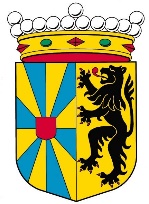 Trail - locatie + tijdstip nog te bepalenSelectie voor deelname aan internationale wedstrijden :WK 100km 26 november 2016 Los Alcazares (Spanje)EK veldlopen 11 december 2016 Chia (Italie)EK indoor 3-5 maart 2017 Belgrado (Servië)WK halve marathon 26 maart 2016 Cardiff (Wales)World Cup Relays 22-23 april 2017 BahamasEuropa Cup 10000m 10 juni 2017 Minsk (Belarus)Europabeker 24-25 juni 2017 Vaasa (Finland)EK Berglopen 8 juli 2017 Kamnik (Zweden)EK U23 13-16 juli 2017 Bydgoszcz (Polen)EK U20 20-23 juli 2017 Grosseto (Italië)WK AC 4-13 augustus 2017 London (GB) Universiade 20-25 augustus 2017 Taipei (Taiwan)AG Insurance Memorial Van Damme 1 september 2017 BrusselHoofdprogrammaWereldrecord, Europees record of nationaal record ACWereldrecord, Europees record of nationaal record U23Wereldrecord, Europees record of nationaal record U20Beste wereldjaarprestatie, beste Europese jaarprestatie, beste nationale jaarprestatie ACBeste wereldjaarprestatie, beste Europese jaarprestatie, beste nationale jaarprestatie U23Beste wereldjaarprestatie, beste Europese jaarprestatie, beste nationale jaarprestatie U20Het Provinciaal Comité West-Vlaanderen behoudt zich het recht voor om atleten die om welke reden dan ook in opspraak komen, of atleten die om welke reden dan ook een (voorlopige) schorsing ondergaan op het ogenblik van de prijsuitreiking, te schrappen uit de nominaties. Deze atleten komen bijgevolg niet in aanmerking voor huldiging.Het Provinciaal Comité West-Vlaanderen kan naast de verkiezing van de genomineerde atleten ook speciale hulde brengen aan atleten die niet in aanmerking kwamen voor nominatie, maar toch een uitzonderlijke prestatie neergezet hebben. Deze uitzonderlijke prestaties worden door de West-Vlaamse clubs doorgegeven aan het secretariaat van het Provinciaal Comité West-Vlaanderen : pcwestvlaanderen@val.be Het Provinciaal Comité West-Vlaanderen neemt de eindbeslissing of een prestatie al dan niet weerhouden wordt voor huldiging.In geval van betwisting, kan elke stemgerechtigde hiervoor klacht neerleggen bij het Provinciaal Comité West-Vlaanderen. Deze klacht kan enkel kenbaar gemaakt worden via mail met ontvangstbevestiging, gericht aan het secretariaat van het Provinciaal Comité West-Vlaanderen : pcwestvlaanderen@val.be Het Provinciaal Comité West-Vlaanderen neemt, rekening houdend met de geldende regelgeving, de nodige beslissingen, zonder dat hiertegen verhaal mogelijk is.Gebruikte afkortingen :AC : Alle Categorieën	OS : Olympische SpelenEK : Europees kampioenschap	EB : EuropabekerWK : Wereldkampioenschap	WB : Wereldbeker